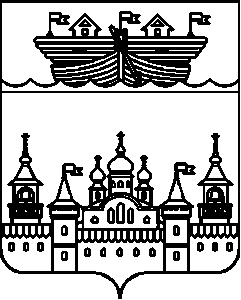  АДМИНИСТРАЦИЯ ГЛУХОВСКОГО СЕЛЬСОВЕТАВОСКРЕСЕНСКОГО МУНИЦИПАЛЬНОГО РАЙОНА НИЖЕГОРОДСКОЙ ОБЛАСТИПОСТАНОВЛЕНИЕ16 июня 2021 года									 № 39	В соответствии с федеральными законами от 25 декабря 2008 г. № 273-ФЗ «О противодействии коррупции», от 31 июля 2020 г. № 259-ФЗ «О цифровых финансовых активах, цифровой валюте и о внесении изменений в отдельные законодательные акты Российской Федерации», руководствуясь Указом Президента Российской Федерации от 10 декабря 2020 г. № 778 «О мерах по реализации отдельных положений Федерального закона «О цифровых финансовых активах, цифровой валюте и о внесении изменений в отдельные законодательные акты Российской Федерации», статьей 34 Устава Глуховского сельсовета Воскресенского муниципального района Нижегородской области, администрация Глуховского сельсовета Воскресенского муниципального района Нижегородской области постановляет:	1.Установить, что до 30 июня 2021 г. включительно граждане, претендующие на замещение должностей муниципальной службы в администрации Глуховского сельсовета Воскресенского муниципального района Нижегородской области (далее по тексту – администрация сельсовета), а также муниципальные служащие, замещающие должности, не предусмотренные перечнем должностей муниципальной службы, при замещении которых муниципальные служащие обязаны представлять сведения о своих доходах, о расходах, об имуществе и обязательствах имущественного характера, а также сведения о доходах, о расходах, об имуществе и обязательствах имущественного характера своих супруги (супруга) и несовершеннолетних детей, утвержденные Постановлением администрации Глуховского сельсовета Воскресенского муниципального района Нижегородской области от 15 января 2013г. № 5., Постановлением администрации Глуховского сельского Совета Воскресенского муниципального района Нижегородской области от 11 февраля 2015г. № 6 и претендующие на замещение должностей муниципальных службы, предусмотренных этим перечнем, вместе со сведениями, представляемыми по форме справки о доходах, расходах, об имуществе и обязательствах имущественного характера, утвержденной Указом Президента Российской Федерации от 23 июня 2014 г. № 460, представляют уведомление о принадлежащих им, их супругам и несовершеннолетним детям цифровых финансовых активах, цифровых правах, включающих одновременно цифровые финансовые активы и иные цифровые права, утилитарных цифровых правах и цифровой валюте (при их наличии) по форме, установленной Указом Президента Российской Федерации от 10 декабря 2020 г. № 778 «О мерах по реализации отдельных положений Федерального закона «О цифровых финансовых активах, цифровой валюте и о внесении изменений в отдельные законодательные акты Российской Федерации».	2.Уведомление, предусмотренное частью 1 настоящего постановления, представляется по состоянию на первое число месяца, предшествующего месяцу подачи документов для замещения соответствующей должности.	3.Обнародовать настоящее постановление путем размещения его текста на официальном сайте в информационно-телекоммуникационной сети «Интернет» http://voskresenskoe-adm.ru/.	4.Настоящее постановление вступает в силу со дня его обнародования.Глава администрации	                                                                    И.Ю. ДубоваО предоставлении уведомления о наличии цифровых финансовых активов, цифровых прав, включающих одновременно цифровые финансовые активы и иные цифровые права, утилитарных цифровых прав, цифровой валюты